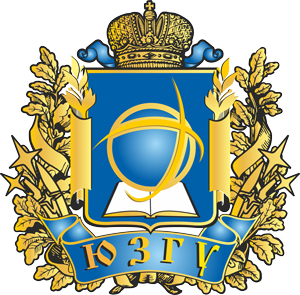 Информационное письмоУважаемые коллеги!МИНОБРНАУКИ РФФедеральное государственное бюджетное образовательное учреждение высшего образования«Юго-Западный государственный университет»(ЮЗГУ)Факультет лингвистики и межкультурной коммуникациипроводит24-25 ноября 2016 годаВсероссийскую заочную научно-практическую конференцию школьников, студентов и аспирантов «Стратегия развития региональных СМИ: проблемы и перспективы»  Направления работы конференцииАктуальные проблемы языка и межкультурной коммуникации в практике региональных СМИ.Вопросы экологии языка на страницах региональной периодической печати.Проблематика регионального журналистского дискурса. Региональные СМИ в Интернете. Журналист и читатель как субъекты медиапроцесса: креативные технологии в региональных СМИ.Этические аспекты работы региональных медиа.Аудиовизуальные СМИ: специфика и тенденции развития в регионах.Региональная журналистика: генезис, становление, развитие.Проблемы функционирования региональной печати в условиях современного медиарынка.Социальное конструирование в СМИ: специфика и тенденции развития в регионах.Язык конференции – русскийИНФОРМАЦИЯПРОГРАММНЫЙ КОМИТЕТОРГКОМИТЕТ КОНФЕРЕНЦИИОбщая информацияМесто проведения:Курск; ЮЗГУ; факультет лингвистики и межкультурной коммуникации; кафедра теоретической и прикладной лингвистики Юго-Западного государственного университетаУчастниками конференции становятся школьники 9-11 классов, студенты               1-4 курсов, магистранты, аспиранты.Участие в конференции бесплатное.Сборник материалов конференции будет размещен на сайте ЮЗГУ:Кафедра теоретической и прикладной лингвистики ЮЗГУ http://www.swsu.ru/structura/up/flmk/tpkl/index.phpОргкомитет конференции:Россия, . Курск, ул.50 лет Октября, 94,Юго-Западный государственный университет, факультет лингвистики и межкультурной коммуникации,кафедра теоретической и прикладной лингвистикител. каф. (4712) 22-24-13e-mail: kafedra_TPL@mail.ruадрес в Интернете: http://www.swsu.ru/structura/up/flmk/tpkl/index.phpконтактные лица:зав. кафедрой ТПЛ ЮЗГУ д.ф.н., проф. Зубкова Ольга Станиславовнадоцент кафедры ТПЛ ЮЗГУ Беспалова Екатерина Анатольевнаст. преподаватель кафедры ТПЛ ЮЗГУ Толстая Анна ЛеонидовнаЗаявки и статьи на конференцию принимаются в электронном видепо  e-mail: kafedra_TPL@mail.ruСтатьи рассматриваются только при наличии заполненной заявки. Убедительная просьба указывать точный почтовый адрес для пересылки сборника!Порядок представления материалов	Заявку на участие в конференции (образец прилагается) и текст доклада, оформленный в соответствии с требованиями (до 8 стр.), следует отправить в адрес Оргкомитета конференции в виде сообщений с прикрепленными файлами (вложениями) по электронной почте или на сменных носителях (CD) с приложением печатного варианта (адреса указаны ниже) до 20 ноября 2016 г. Публикация бесплатная.Требования к оформлению текста докладов1. Основной текст рукописи статьи (кроме аннотации и ключевых слов) набирают в текстовом редакторе MS WORD шрифтом «Times New Roman» размером 14 пт с одинарным интервалом, выравнивание по ширине. Поля с левой стороны листа, сверху и снизу – , с правой стороны-. Абзацный отступ – .2. Схема построения публикации: УДК, авторы (курсив), название (полужирный, прописные), аннотация и ключевые слова (курсив), текст с рисунками и таблицами, литература. Авторы, название, аннотация и ключевые слова приводятся на русском и английском языках.3. Для набора формул и переменных следует использовать редактор формул Microsoft Equation 3.0 (Вставка- Объект- Создание – Microsoft Equation) с размерами: обычный – 14 пт; крупный индекс 12 пт, мелкий индекс – 10 пт; крупный символ – 16 пт; мелкий символ – 10 пт.Необходимо учитывать, что полоса набора- 75 мм. Если формула имеет больший размер, ее необходимо упростить или разбить на несколько строк.Формулы, внедренные как изображение, не допускаются!Все русские и греческие буквы (Ω, η, β, μ, ω, υ и др.) в формулах должны быть набраны прямым шрифтом. Обозначения тригонометрических функций (sin, cos, tg и т.д.) – прямым шрифтом. Латинские буквы – курсивом.Статья должна содержать лишь самые необходимые формулы, от промежуточных выкладок желательно отказаться.4. Размерность всех величин, принятых в статье, должна соответствовать Международной системе единиц измерений (СИ).5. Рисунки и таблицы располагаются по тексту. Таблицы должны иметь тематические заголовки. Иллюстрации, встраиваемые в текст, должны быть выполнены в одном из стандартных форматов (TIFF,JPEG,PNG) с разрешением не ниже 300 dpi и публикуются в черно-белом (градации серого) варианте. Качество рисунков должно обеспечивать возможность их полиграфического воспроизведения без дополнительной обработки. Рисунки, выполненные в MS Word недопустимы.Рисунки встраиваются в текст через опцию «Вставка-Рисунок-Из файла» с обтеканием «В тексте» с выравниванием по центру страницы без абзацного отступа. Иные технологии вставки и обтекания не допускаются.6. Список литературы к статье обязателен и должен содержать все цитируемые и упоминаемые в тексте работы. Пристатейные библиографические списки оформляются в соответствии с ГОСТ Р 7.0.5-2008. «Библиографическая ссылка. Общие требования и правила составления». Ссылки на работы, находящиеся в печати, не допускаются. При ссылке на литературный источник в тексте приводится порядковый номер работы в квадратных скобках.7. В материале для публикации следует использовать только общепринятые сокращения.Образец оформления статьиУДК 811.161.1'373.72:070Т.В. Летапурс, кандидат филологических наук, доцент, ЮЗГУ (lietapurs@mail.ru)Ю.П. Кононова, магистрант кафедры теоретической и прикладной лингвистики, ЮЗГУ(e-mail: kononova@mail.ru)ЭТИЧЕСКИЕ ПРИНЦИПЫ В. М. ШУКШИНА-ПУБЛИЦИСТА(НА МАТЕРИАЛЕ СТАТЕЙ «НРАВСТВЕННОСТЬ ЕСТЬ ПРАВДА» И«МОНОЛОГ НА ЛЕСТНИЦЕ»)В предлагаемой статье проводится анализ творческих принципов В.М. Шукшина, которые он излагает в публицистике, в частности, рассматривается проблема правды, гражданской ответственности и значимости для художника поисков истины.Ключевые слова: нравственность, правда, конфликт города и деревни, ответственность художника, герой советской литературы, творческие принципы.переводВопрос о правдивости литературного творчества стоит с тех пор, как зародилось само словесное искусство.  Социалистический реализм, признанный основным методом советского искусства, в определении содержал требование правдивого реалистического постижения жизни общества и нового человека. Безграничность «воображения» признавалась отходом от действительности, от решения насущных социальных задач, которых при строительстве коммунизма был непочатый край. Отсутствие партийности, идейности и народности, если таковое обнаруживалось критиками в художественном произведении, однозначно вело к отлучению писателя от «столбовой дороги» советской литературы. Для тех, кто разделял идеологические установки времени, это становилось писательской драмой, для тех, кто не разделял, – началом оппозиционной борьбы. (Продолжение текста публикуемого материала)Список литературыАникина Э.М. Лингвокультурная специфика реализации интертекстуальности в дискурсе СМИ: На материале англо-американской прессы: Автореферат дис. на соиск. учен. степ. канд. филол. н. Уфа, 2004.Лурия А.Р. Язык и сознание / под ред. Е.Д. Хомской. – М.: Изд-во Моск. ун-та, 1979. 320 с.Schiffrin D. Discourse markers. Cambridge: Cambridge University Press, 1987.ЗАЯВКАна участие во Всероссийской заочной научно-практической  конференции школьников, студентов и аспирантов «Стратегия развития региональных СМИ: проблемы и перспективы»  Поля, отмеченные «*» - обязательны к заполнению.ВАЖНО!Файл статьи называть: Фамилия статья (Университет)Файл заявки называть: Фамилия заявка (Университет)Емельянов Сергей Геннадьевич–лауреат премии Правительства Российской Федерации в области науки и техники, доктор технических наук, профессор, ректор– председатель Лымарь Наталья Валерьевна–профессор кафедры теоретической и прикладной лингвистики Юго-Западного государственного университета, Председатель Комитета информации и печати Администрации Курской областиЧервяков Леонид Михайлович–доктор технических наук, профессор, проректор по научной работе Юго-Западного государственного университетаЛоктионова Оксана Геннадьевна–доктор технических наук, профессор, проректор по учебной работе Юго-Западного государственного университетаЗубкова Ольга Станиславовна–доктор филологических наук, профессор кафедры теоретической и прикладной лингвистики Юго-Западного государственного университета, заведующий кафедрой теоретической и прикладной лингвистики Юго-Западного государственного университетаРудакова Светлана Викторовна–доцент кафедры теоретической и прикладной лингвистики Юго-Западного государственного университета, главный редактор газеты «Городские известия»Ворошилова О.Л.–председатель, декан ФЛМК ЮЗГУ, кандидат пед. наук, доцентЗубкова О.С.–зам. председателя, зав. кафедрой ТПЛ ЮЗГУ, доктор филол. наукДавыдова Е.Ю.–доцент кафедры теоретической и прикладной лингвистики Юго-Западного государственного университета, телеведущая ГТРК «Курск»Михайлов И.А.–доцент кафедры теоретической и прикладной лингвистики Юго-Западного государственного университета, директор ТРК «Сейм»Степанова Н.С.–доцент кафедры ТПЛ ЮЗГУ, кандидат филол. наук, доцентШульгина Н.П. –доцент кафедры ТПЛ ЮЗГУ, кандидат пед. наук, доцентЛетапурс Т.В.–доцент кафедры ТПЛ ЮЗГУ, кандидат филол. наук, доцентГроменко М.В.–доцент кафедры ТПЛ ЮЗГУ, кандидат филол. наукЛагутина О.В.–доцент кафедры ТПЛ ЮЗГУ, кандидат филол. наукПолякова Г.Б.–доцент кафедры ТПЛ ЮЗГУ, кандидат пед. наук Беспалова Е.А.–доцент кафедры ТПЛ ЮЗГУ, кандидат филол. наукТолстая А.Л.–ст. преподаватель кафедры ТПЛ ЮЗГУ, кандидат филол. наукФамилия Имя Отчество*Место работы*Должность*Ученая степеньЗваниеАдрес (с почтовым индексом)*Телефон*ФаксE-mail*Адрес для пересылки сборника (с почтовым индексом)*Тема доклада*Направление (секция)*Научный руководитель (Фамилия Имя Отчество, ученая степень и звание)*Пример:Иванов Иван Иванович, доктор филологических наук, профессор, профессор кафедры русского языка МГУ (kafruslang@mail.ru)Ф.И.О. авторов (Университет) Название доклада*Пример:Петрова О.А., Бобовникова У.И.,  Годовникова А.А. (ЮЗГУ) Синонимия временных отношений в русском и английском языках